Incident clinical and mortality associations of myocardial native T1 in the UK Biobank: A prospective observational studyZahra Raisi-Estabragh (PhD)1,2, Celeste McCracken (MSc)3, Evan Hann (DPhil)4, Dorina-Gabriela Condurache5, Nicholas C. Harvey (PhD)6,7, Patricia B. Munroe (PhD)1, Vanessa M. Ferreira (DPhil)4, Stefan Neubauer (MD)3, Stefan K. Piechnik (DSc)8, Steffen E. Petersen (DPhil)1,2, 9, 10William Harvey Research Institute, NIHR Barts Biomedical Research Centre, Queen Mary University London, Charterhouse Square, London, EC1M 6BQ, UK Barts Heart Centre, St Bartholomew’s Hospital, Barts Health NHS Trust, West Smithfield, EC1A 7BE, London, UK Division of Cardiovascular Medicine, Radcliffe Department of Medicine, University of Oxford, National Institute for Health Research Oxford Biomedical Research Centre, Oxford University Hospitals NHS Foundation Trust, Oxford, OX3 9DU, UKOxford Centre for Clinical Magnetic Resonance Research (OCMR), Division of Cardiovascular Medicine, British Heart Foundation Centre of Research Excellence, Oxford NIHR Biomedical Research Centre, University of Oxford, United KingdomLondon North West University Healthcare NHS Trust, Watford Road, Harrow, HA1 3UJ, UKMRC Lifecourse Epidemiology Centre, University of Southampton, Southampton, UKNIHR Southampton Biomedical Research Centre, University of Southampton and University Hospital Southampton NHS Foundation Trust, Southampton, UKNational Institute for Health Research Oxford Biomedical Research Centre, Oxford University Hospitals NHS Foundation Trust, Oxford, OX3 9DU, UKHealth Data Research UK, London, UK  Alan Turing Institute, London, UK  Short title: Myocardial native T1 and incident outcomesCorresponding author: Professor Steffen Petersen; Address: William Harvey Research Institute, NIHR Barts Biomedical Research Centre, Queen Mary University of London, Charterhouse Square, London, EC1M 6BQ, UK; e-mail: s.e.petersen@qmul.ac.uk; Telephone: +44 (207) 882 6902.Total wordcount (including title page, abstract, text, references, tables, and figure legends): 5,557 wordsWordcount (manuscript text only): 3201 wordsSources of fundingSEP, SN, and SKP acknowledge the British Heart Foundation (BHF) for funding the manual image analysis underpinning the creation of a cardiovascular magnetic resonance imaging reference standard for the UK Biobank imaging resource in 5000 scans (www.bhf.org.uk; PG/14/89/31194). ZRE was supported by BHF Clinical Research Training Fellowship No. FS/17/81/33318. SEP and PBM acknowledge support from the National Institute for Health Research (NIHR) Biomedical Research Centre at Barts. SEP has received funding from the European Union’s Horizon 2020 research and innovation programme under grant agreement No 825903 (euCanSHare project). SEP acknowledges support from the “SmartHeart” EPSRC programme grant (www.nihr.ac.uk; EP/P001009/1). CM, SN, VF, and SKP are supported by the Oxford NIHR Biomedical Research Centre and the Oxford BHF Centre of Research Excellence. This project was enabled through access to the Medical Research Council (MRC) eMedLab Medical Bioinformatics infrastructure (www.mrc.ac.uk; MR/L016311/1). NCH acknowledges support from MRC (MC_UU_12011/1) and NIHR Southampton Biomedical Research Centre. This work was supported by Health Data Research UK, an initiative funded by UK Research and Innovation, Department of Health and Social Care (England) and the devolved administrations, and leading medical research charities. The funders provided support in the form of salaries for authors as detailed above but did not have any additional role in the study design, data collection and analysis, decision to publish, or preparation of the manuscript.DisclosuresSEP provides consultancy to and owns stock of Cardiovascular Imaging Inc, Calgary, Alberta, Canada. The remaining authors have nothing to disclose.AcknowledgementsThis study was conducted using the UK Biobank resource under access application 2964. We would like to thank all the UK Biobank participants, staff involved with planning, collection, and analysis, including core lab analysis of the CMR imaging data. Data sharing statement This research was conducted using the UK Biobank resource under access application 2964. UK Biobank will make the data (including image acquisition parameters) available to all bona fide researchers for all types of health-related research that is in the public interest, without preferential or exclusive access for any persons. All researchers will be subject to the same application process and approval criteria as specified by UK Biobank. For more details on the access procedure, see the UK Biobank website: http://www.ukbiobank.ac.uk/register-apply.AbstractBackground: Cardiovascular magnetic resonance native T1-mapping provides non-invasive, quantitative, and contrast-free myocardial characterisation. However, its predictive value in population cohorts has not been studied. Objectives: We evaluated associations of native T1 with incident events in 42,308 UK Biobank participants over 3.17 (±1.53) years of prospective follow-up.Methods: Native T1-mapping was performed in one midventricular short-axis slice using the Shortened Modified Look-Locker Inversion recovery technique (ShMOLLI, WIP780B) in 1.5 Tesla scanners (Siemens Healthcare). Global myocardial T1 was calculated using an automated tool. We estimated T1 associations with: (1) prevalent risk factors (diabetes, hypertension, high cholesterol); (2) prevalent and incident diseases [any cardiovascular disease (CVD), any brain disease, valvular heart disease, heart failure, non-ischaemic cardiomyopathies, cardiac arrhythmias, atrial fibrillation (AF), myocardial infarction (MI), ischaemic heart disease (IHD), stroke]; (3) mortality (all-cause, CVD, IHD). We report odds ratio (OR) or hazard ratio (HR) per standard deviation increment of T1 value with 95% confidence intervals (CIs) and corrected p-values, from logistic and Cox proportional hazard regression models.Results: Higher myocardial T1 was associated with greater odds of a range of prevalent conditions (any CVD, brain disease, heart failure, non-ischaemic cardiomyopathies, AF, stroke, diabetes). The strongest relationships were with heart failure (OR=1.41;CI=1.26-1.57; p=1.60x10-9) and non-ischaemic cardiomyopathies (OR=1.40;CI=1.16-1.66; p=2.42x10-4). Native T1 was positively associated with incident AF (HR=1.25;CI=1.10-1.43; p=9.19x10-4), incident heart failure (HR=1.47;CI=1.31-1.65; p=4.79x10-11), all-cause mortality (HR=1.24;CI=1.12-1.36, p=1.51x10-5), CVD mortality (HR=1.40;CI=1.14-1.73; p=0.0014), and IHD mortality (HR=1.36;CI=1.03-1.80; p=0.0310).Conclusions: In this large population cohort, we demonstrate utility of myocardial native T1-mapping for disease discrimination and outcome prediction.Condensed abstractCardiovascular magnetic resonance (CMR) native T1-mapping provides non-invasive, quantitative, and contrast-free myocardial characterisation. However, its predictive value in population cohorts has not been studied. We evaluated associations of native T1 with incident events in 42,308 UK Biobank participants over 3.17 (±1.53) years of prospective follow-up. We demonstrate associations of myocardial native T1 with a range of prevalent diseases, incident atrial fibrillation, incident heart failure, all-cause mortality, cardiovascular mortality, and ischaemic heart disease mortality. Our findings support high clinical utility for inclusion of myocardial native T1 measurement as a routine component of CMR studies. AbbreviationsAtrial fibrillation (AF)BMI:  body mass indexCI: Confidence intervalsCMR: Cardiovascular magnetic resonanceCVD: cardiovascular diseaseNHS: National Health ServiceHES: Hospital Episode StatisticsHR: hazard ratioICD: international classification of diseaseIHD: ischaemic heart diseaseLVH: left ventricular hypertrophyMI: myocardial infarctionOR: odds ratiosShMOLLI: Shortened Modified Look-Locker InversionIntroductionCardiovascular magnetic resonance (CMR) is the reference standard for evaluation of cardiac structure and function. CMR myocardial native T1 mapping provides quantitative, non-invasive, and contrast-free characterisation of myocardial tissue on a pixel-by-pixel basis, comparable to a virtual biopsy of the living heart(1,2).The clinical utility of myocardial native T1 mapping has been demonstrated in select clinical cohorts,  particularly for the diagnosis of acute myocardial injury, myocardial inflammation, myocardial iron overload, Fabry disease, and cardiac amyloidosis(3). However, the prognostic value of native T1 in large population cohorts, without pre-existing disease, has not been previously studied.The UK Biobank is a very large population-based cohort study including detailed CMR and prospective tracking of incident health events through linkages to routine health data(4).We studied demographic and clinical associations of myocardial native T1 in 42,308 UK Biobank participants. Importantly, we evaluated relationships with key incident diseases and mortality outcomes.MethodsSetting and study populationThe UK Biobank is a population-based cohort of over 500,000 participants recruited between 2006-2010. Postal invitations were sent to individuals aged 40-69 years old, identified through National Health Service (NHS) registers, living within 25 miles of one of 22 UK Biobank assessment centres. Individuals who were unable to consent or complete baseline assessment due to ill health or discomfort were not recruited. At baseline recruitment (2006-2010), there was detailed characterisation of participants’ demographic and clinical status, as well as a series of physical measures and blood sampling. The UK Biobank protocol is publicly available.(5) The UK Biobank imaging study, which is ongoing, was launched in 2015 and aims to scan a random 20% subset of the original cohort(4). The imaging protocol includes detailed CMR. Linkages to national health data, such as Hospital Episode Statistics (HES) and Office for National Statistics (ONS) death registration data, permit prospective tracking of incident health events for all UK Biobank participants.Ethics statementThis study complies with the Declaration of Helsinki; the work was covered by the ethical approval for UK Biobank studies from the National Health Service (NHS) National Research Ethics Service on 17th June 2011 (Ref 11/NW/0382) and extended on 18 June 2021 (Ref 21/NW/0157) with written informed consent obtained from all participants.CMR image acquisition and analysisCMR scans were performed using 1.5 Tesla scanners (MAGNETOM Aera, Syngo Platform VD13A, Siemens Healthcare, Erlangen, Germany) in dedicated imaging centres with uniform equipment and staff training. The pre-defined UK Biobank acquisition protocol is available in a separate publication(6). Myocardial native T1 mapping was acquired in one midventricular short axis slice using the Shortened Modified Look-Locker Inversion recovery technique (ShMOLLI, WIP780B). The typical pulse sequence parameters are as published previously by Piechnik et al(7). Global myocardial native T1 was calculated from the entire short-axis slice using a fully automated quality-controlled analysis tool, excluding studies with a predicted Dice score of <0.7; technical details of the tool, including comparison of the manual and automated T1 measures, are described elsewhere(8).Ascertainment of clinical and mortality outcomesDiseases were defined based on a combination of UK Biobank baseline assessment records and HES international classification of disease (ICD) codes (Supplementary Table 1), as per previous publications using this cohort(9). We included the following prevalent outcomes: any cardiovascular disease (CVD), any brain disease, valvular heart disease, heart failure, non-ischaemic cardiomyopathies, cardiac arrhythmias, atrial fibrillation (AF), myocardial infarction (MI), ischaemic heart disease (IHD), stroke, hypertension, diabetes, high cholesterol. Mortality outcomes were defined according to the primary cause of death ascertained from death register data. We considered the following incident events: AF, heart failure, stroke, MI, IHD, all-cause mortality, CVD mortality, IHD mortality.Statistical analysisStatistical analysis was performed using R version 4.0.3 and RStudio Version 1.3.1093. We first examined myocardial native T1 values in a subset of healthy individuals (n=19,297), stratified by age and sex. Healthy status was defined as the absence of any CVD or classic vascular risk factors (diabetes, hypertension, high cholesterol, smoking) at the time of imaging. We took age as recorded at the imaging visit and sex from self-report. Within the healthy subset, we estimated the association of T1 with age using linear regression models, separately for men and women. We observed a sex differential trend of T1 with aging within the healthy subset. Thus, subsequent models are adjusted for age, sex, and age  sex.We estimated associations of myocardial native T1 in the entire cohort with prevalent disease and incident events (incident CVDs, mortality outcomes) using logistic regression and Cox proportional hazard regression, respectively. We investigated sex and age differential relationships of the associations with incident diseases and mortality using interaction terms added to models (T1 x age; T1 x sex) and stratified analyses by sex and median age where indicated by a significant interaction term. We examined for potential non-linearity by examining associations in strata of above/below the median T1 value. Prevalent diseases were considered as those present at time of imaging. Incident events were considered as first occurrence of the disease after imaging; that is, individuals with record of an outcome of interest before the index date were excluded from the analysis of that outcome. We selected haematocrit, body mass index (BMI), and heart rate as potential confounders of myocardial native T1, as per previous work(7). BMI and average heart rate were taken from the imaging visit; haematocrit percentage was measured at baseline recruitment. In secondary analyses, we included additional adjustment for BMI, haematocrit, and heart rate. Effect estimates are expressed as odds ratios (OR) and hazard ratios (HR) per one standard deviation increment of T1, and standardised beta coefficients and 95% confidence intervals (CIs). We present p-values corrected for multiple testing using the Benjamini-Hochberg procedure(10) setting the false discovery rate to 5%. The study is reported in accordance with the STROBE statement.ResultsParticipant characteristicsMyocardial native T1 was available for 42,894 participants. From these, 586 studies (0.01%) with Dice score <0.7 were excluded. Thus, 42,308 participants with analysable native T1 were included in the analysis (Supplementary Figure 1); average age was 64.0 (±7.7) years and 51.9% (n=21,963) were women. For creation of the healthy subset (n=19,297), individuals with any CVD (n=4,855) or vascular risk factors (n=18,126) were further excluded.Within the whole sample (n=42,308), the rates of diabetes, hypertension, and high cholesterol were 6.0% (n=2,528), 33.4% (n=14,136), and 35.6% (n=15,041), respectively (Table 1). There was record of CVD for 11.5% (n=4,885) of participants. As expected, IHD was the most common CVD (6.2%, n=2,604).Over a follow-up period of 3.17 (±1.53) years, we observed 402 (1.0%) deaths; of these, 76 were attributed to CVD and 44 to IHD (Table 1). The most common incident diseases were IHD (n=649, 1.5%) and heart failure (n=243, 0.6%). There were 241 (1.0%) incident MIs and 215 (0.5%) incident cases each of AF and stroke (Table 1).Myocardial native T1 in healthy participantsWithin the healthy subset, women had, on average, higher myocardial native T1 than men across all age groups (range 44-84 years), with the greatest difference at younger ages (Table 2, Figure 1). With increasing age, myocardial native T1 decreased in women (Beta= -0.33; 95% CI= -0.41, -0.24; p<0.0001) and increased in men (Beta= 0.48; CI= 0.39, 0.57; p<0.0001; Figure 1, Supplementary Table 2).Associations of myocardial native T1 with prevalent diseaseWithin the entire cohort, higher myocardial native T1 was associated with significantly greater odds of any CVD, any brain disease, heart failure, non-ischaemic cardiomyopathies, cardiac arrhythmias, AF, stroke, and diabetes (Table 3, Central illustration). Of these, the largest effect sizes were observed with heart failure (OR= 1.41; CI= 1.26, 1.57; p<0.0001) and non-ischaemic cardiomyopathies (OR= 1.40; CI= 1.16, 1.66; p=0.0002). Hypertension and high cholesterol were associated with significantly lower myocardial native T1, with a larger effect size observed with hypertension (OR= 0.88; CI= 0.86, 0.90; p<0.0001).Associations of myocardial native T1 with incident disease and mortalityWithin the entire cohort, higher myocardial native T1 was associated with significantly greater hazard of incident heart failure (HR= 1.47; CI= 1.31, 1.65; p<0.0001) and incident AF (HR= 1.25, CI= 1.10, 1.43; p= 0.0009). Higher myocardial native T1 was also associated with significantly greater hazard of all-cause mortality, CVD mortality, and IHD mortality (Table 4, Central illustration). There were no statistically significant associations of native T1 with incident MI, incident IHD, or incident stroke (Table 4, Central illustration).Sex/age differential patterns and potential non-linearityGiven that associations with incident disease and mortality outcomes are of the greatest clinical interest, we additionally evaluated age and sex differential dependencies of these relationships (Supplementary Table 5). There was no evidence of a sex differential relationship for any of the incident outcomes. For the mortality outcomes, we observed evidence of a significant interaction of T1 with age. Thus, for these outcomes we proceeded to examine associations with T1 stratified by median age (65 years); in doing so, we observed greater magnitude of association in older individuals (Supplementary Table 6). We additionally assessed for potential non-linearity of the associations of T1 with incident outcomes, by modelling in strata above and below the median T1 value. Overall patterns suggested that higher T1 values had stronger (larger magnitude of effect) associations with incident ouctomes (Supplementary Table 7).The importance of potential confoundersHigher BMI and haematocrit were significantly associated with lower myocardial native T1, whilst faster average heart rate was associated with significantly higher native T1 (Supplementary Table 3). In models with additional confounder adjustment, all previously observed associations between higher native T1 and prevalent diseases remained robust, with additional significant relationships observed with valvular heart disease, MI, and IHD (Central illustration, Supplementary Table 4). The negative association with hypertension remained unchanged; however, the relationship with high cholesterol was attenuated. The positive association of native T1 with IHD mortality appeared stronger; relationships with other incident outcomes were unchanged (Central illustration, Supplementary Table 4).DiscussionSummary of findingsIn this large population-based cohort of 42,308 individuals, we describe associations of intrinsic myocardial tissue properties, as quantified by native T1-mapping, with key demographics, diseases, and incident health outcomes. Amongst healthy participants, women had, on average, higher global myocardial native T1 than men across all ages. There was a sex differential trend of myocardial native T1 with aging, with a significant positive association in men and a negative trend in women. In the whole sample, higher myocardial native T1 was associated with significantly greater likelihood of prevalent CVD, brain disease, heart failure, non-ischaemic cardiomyopathies, AF, stroke, and diabetes. We also observed significant positive associations between myocardial native T1 and risk of incident AF and incident heart failure. Importantly, we demonstrate significant associations of native myocardial T1 measures with all-cause mortality, CVD mortality, and IHD mortality. These relationships appeared more convincing with adjustment for potential confounders.Age and sex associations in healthy participantsWithin the healthy subset of 11,479 women and 7,818 men, we observed higher native T1 in women than men across all age groups. This observation is consistent with multiple previous reports in healthy cohorts(11–15). These findings may reflect genuine differences in the myocardial tissue character of men and women. Technical factors likely also play a role in augmenting any differences. In particular, the lower average wall thickness in women is expected to systematically shift the measurement error in global myocardial native T1 towards higher values through partial volume effects on magnetic resonance imaging. Indeed, previous work has described the negative associations of native T1 and myocardial thickness(7).There are inconsistencies in existing literature on the age dependency of T1 and its variations by sex. In our study, we found that with increasing age, native T1 increased in men and decreased in women. Dong et al.(13) report no significant age trend of native T1 in 69 healthy Chinese adults. In a study of 625 women and 606 men from the Multi-Ethnic Study of Atherosclerosis (MESA) cohort, Liu et al. (12) demonstrate increasing myocardial native T1 with age in men, but no significant age-trend in women. Similarly, in a smaller study of 75 healthy individuals, Roy et al.(15) report positive association of native T1 with increasing age in men, but no significant age trend in women. However, Piechnik et al.(7) report no-age dependency of myocardial T1 in men and, similar to our observation, a declining trend of native T1 with increasing age in women. Whilst, Rosmini et al.(11) report lower native T1 with increasing age in both men and women (using MOLLI, and ShMOLLI sequences). The heterogeneity in age-related T1 trends reported in existing literature may be influenced by several factors. Firstly, there are many technical variations in image acquisition and postprocessing between studies; this makes direct between-study comparisons difficult. Second, the small sample size in many studies limits power to detect trends that require stratification by both sex and age, may not capture more complex or subtle relationships, and has the potential to generate spurious trends. Third, to appreciate age-related trends there is need for samples which include a broad spectrum of ages, this is not always included in existing studies. Finally, the level of variation in direction of associations in existing work, suggests that the pattern of age-related myocardial alteration is not a simple linear trend which is consistent across all individuals.Our findings, in the largest healthy cohort to date, support the positive aging trend of T1 in men (as per Liu et al.(12) in the MESA cohort), and additionally demonstrate a significant negative trend in women (similar to Piechnik et al.(7) towards the pre-menopausal stage). The sex differential age trends of native T1 in our study may indicate differences in cardiac aging patterns of men and women. They may also reflect technical factors which differentially influence measurement of T1 in men and women. Overall, it is likely that a range of biological and technical factors drive the sex differences in native T1.Associations with prevalent diseasePrevious work demonstrates associations of myocardial native T1 with a wide range of cardiovascular diseases in patient cohorts(3). These are mostly small studies of selected disease subtypes with highly heterogeneous methodologies, making direct comparisons challenging. Broadly, higher native T1 appears as an indicator of disease across the literature (except in myocardial iron overload, or significant myocardial fat e.g., Fabry disease, where the reverse is true). We examined these relationships in a population-based cohort, demonstrating association of higher native T1 with key prevalent diseases.We observed strong associations of higher native T1 with prevalent heart failure and non-ischaemic cardiomyopathies. In keeping with our findings, Dass et al.(16), Puntmann et al.(17), and Puyol-Anton et al.(18) all report higher native T1 in individuals with non-ischaemic cardiomyopathies compared to healthy controls. These observations are consistent with the global myocardial remodelling characteristic of these conditions. We also found associations of higher native T1 with prevalent IHD and MI. These associations were comparatively weaker and, although the confounder adjusted models showed statistically significant relationships, the minimally adjusted models were non-significant. Previous studies indicate significantly higher myocardial native T1 in focal regions of myocardial injury compared to the remote myocardium in the setting of acute MI(19). It is likely that predominantly focal myocardial injuries in ischaemic disease are diluted within global native T1 measures.We found higher native T1 to be linked to prevalent cardiac arrhythmias and, specifically, with prevalent AF. Previous literature on these associations is sparse, but broadly consistent. Kato et al.(20) report higher native T1 in 50 patients with paroxysmal AF compared to 11 healthy controls. Zhao et al.(21) demonstrate higher native T1 in individuals with greater AF burden in their analysis of 108 heart failure patients. In a study of patients with non-ischaemic dilated cardiomyopathy, Nakamori et al.(22) suggest links between native T1 and ventricular arrhythmias, reporting higher native T1 in patients with a history of complex ventricular arrhythmia (n=50) compared to those without (n=57).Our findings of positive associations between native T1 and diabetes are in keeping with previous small studies demonstrating higher native T1 in people with diabetes compared to matched controls(23,24) and consistent with the pathophysiology of diabetic cardiomyopathy.We observed significantly lower native T1 in participants with prevalent hypertension compared to those without hypertension. Previous studies report higher native T1 amongst hypertensives with LVH compared to those without LVH (25,26). Thus, existing studies make comparisons amongst cohorts of hypertensives with different remodelling patterns, whilst we compare hypertensives vs non-hypertensives. Furthermore, given that we studied a population-based cohort, our sample includes few individuals with severe hypertensive heart disease and pathologic LVH, whilst existing work is specifically focused on hypertensives with LVH. Given these fundamental differences in study design, it is not possible to make direct comparisons with our findings. Further work is required to better understand hypertension-related variations of native T1.Associations with incident diseaseWe observed association of higher native T1 with incident AF and incident heart failure. Very few previous studies have examined the predictive value of native T1 for incident health events. In a study of 50 patients with paroxysmal AF, Kato et al.(20) report higher baseline native T1 in individuals with recurrence of AF after ablation (pulmonary vein isolation) compared to those who remained in sinus rhythm. Our findings indicate that higher native T1 is an indicator of first presentation of AF in a population setting without pre-existing AF. Associations with mortalityOur findings, over 3.17 (±1.53) years of prospective follow-up, demonstrate association of native T1 with all-cause mortality, CVD mortality, and IHD mortality. Associations of native T1 with IHD mortality appeared robust, despite the previously described weaker and non-significant associations with prevalent and incident IHD, respectively. This may suggest that the cohort who died from IHD comprised a large proportion of individuals with severe pre-existing (prevalent) IHD phenotypes (scarring, heart failure). These individuals would be expected to have more extensive myocardial abnormalities detectable by T1-mapping, which would predispose to death and drive the positive associations of T1 with IHD mortality. As individuals with severe disease phenotypes only comprise a minority of the prevalent IHD cohort, their influence on associations of T1 with prevalent IHD are diluted.Previous studies have examined association of native T1 with incident mortality outcomes within specific disease cohorts, broadly demonstrating significant associations of these outcomes with higher native T1. In the largest such study, Puntmann et al.(27) prospectively studied 637 patients with hypertrophic cardiomyopathy, reporting association of higher native T1 with all-cause mortality and a composite of heart failure mortality and hospitalisation. Qin et al.(28) also demonstrate association of higher native T1 with adverse incident outcomes (composite of CVD death, ICD placement, cardiac transplantation, myocardial infarction, heart failure hospitalization) in 203 patients with hypertrophic cardiomyopathy. Similarly, Garg et al.(29) report association of higher native T1 with all-cause mortality in a retrospective study of 86 patients with heart failure with preserved ejection fraction. Consistently, amongst 108 heart failure patients with AF, Zhao et al.(21) report higher native T1 in patients who experienced an adverse event (composite of cardiac death, stroke, and heart failure hospitalisation) compared to those who did not. Furthermore, Martinez-Naharro et al.(30) observed association of higher native T1 with all-cause mortality in 227 patients with transthyretin amyloidosis, although this relationship was attenuated after adjustment for age. Our study adds important information to existing work, by demonstrating extension of these T1-mortality associations to predominantly healthy population cohorts.Our findings demonstrate age differential pattern of T1-mortality relationships, with higher T1 values having stronger associations with the mortality outcomes in older ages. Furthermore, our results suggest potential non-linearity of T1 associations with both incident disease and mortality outcomes; indicating that the magnitude of T1 associations with these outcomes were increased with higher T1 values. We advise cautious interpretation of these findings given the small number of incident events in these stratified analyses. Further studies in larger samples and with longer follow-up are required to draw more definitive conclusions.Clinical ImplicationsCMR is a key research and clinical tool providing non-invasive evaluation of cardiac structure and function. Myocardial native T1 measurement allows non-invasive assessment of myocardial tissue, providing a quantitative measure of increased free water content that can characterise abnormal myocyte pathophysiology and interstitial remodelling. Myocardial native T1 instils the impact of a multitude of local and systemic cardiovascular stressors on the myocardium into a single metric. Increased native T1 has been described in a range of non-ischaemic and ischaemic cardiomyopathies(3), including hypertrophic cardiomyopathy(31), dilated cardiomyopathy(32) and cardiac amyloid(30), whilst reduced native T1 is characteristic of Fabry disease(33) and iron overload(34). In this study, we importantly extend existing observations in clinical cohorts to a population-based setting, demonstrating the value of myocardial native T1 for disease discrimination and outcome prediction in a very large predominantly healthy population cohort. Our findings support high clinical utility for inclusion of myocardial native T1 measurement as a routine component of CMR studies. There is now need for validation of these relationships in other large cohorts followed by concerted efforts towards standardisation of native T1-mapping techniques, which will underpin widespread clinical implementation. Furthermore, our studies lend additional weight to novel non-gadolinium machine learning-based approaches that assess myocardial scar and fibrosis that are largely based on native T1, such as the recently reported virtual native enhancement method(35).Strengths and limitationsThe large study sample, uniform standardised image acquisition and analysis, and linked health data in the UK Biobank provided an ideal platform for the present study. Ascertainment of mortality outcomes through data linkage with death register data is highly reliable. Similarly, incident diseases such as MI and stroke are reliably ascertained through HES records. We demonstrated sex-differential trends of T1 with aging amongst healthy participants. However, the narrow age range within our sample (44-84 years at the time of imaging) precluded examination of trends across the whole spectrum of ages; this is a particular limitation when evaluating relationships in women in whom the onset of menopause may alter the trajectory of myocardial alterations. Furthermore, we were underpowered to adequately assess sex-specific disease associations, which have relevance given major heterogeneities in CVD patterns in men and women. The purpose of this study is to provide a broad overview of clinical associations of native T1; it is possible that the observed relationships may have specificity within disease subtypes, and future work dedicated to elucidating these more granular associations is required. As outcomes accrue in the UK Biobank, it will be possible to examine more disease specific associations and to consider relationships in sex-stratified models. The reported findings have been derived from a fraction of the planned UK Biobank cohort, pending confirmation on the complete total 100,000 studies, including possible use of independent methods for automatic segmentation, e.g. Puyol-Anton et al.(17). The UK Biobank CMR protocol does not include contrast administration; as such, broader comparison of our findings with tissue characterisation methods requiring contrast, such as late gadolinium enhancement or extracellular volume (ECV), was not possible. Another key question for future work is to determine whether native T1 measurement provides incremental risk information over existing standard morphological CMR metrics. Finally, these modern in-vivo T1 measurements are subject to multiple confounders and great care needs to be exercised when applying the observations to other techniques until the ongoing standardization effort is successfully completed(36). ConclusionsIn this large population cohort of 42,308 UK Biobank participants, we demonstrate significant associations of intrinsic properties of the living myocardial tissue, as measured by myocardial native T1, with a wide range of prevalent and incident CVDs. Critically, we demonstrate novel associations of myocardial T1 with all-cause mortality, CVD mortality, and IHD mortality. Our findings support wider use of myocardial native T1 in routine clinical practice.Clinical perspectivesCompetency in medical knowledgeIn this analysis of 42,308 UK Biobank participants, we illustrate associations of higher native T1 with a range of cardiovascular risk factors and diseases. Importantly, we demonstrate the value of native T1 as a reliable indicator of incident cardiovascular disease and mortality outcomes in a predominantly healthy population-based cohort.Translational outlook Our findings significantly extend the remit of native T1 outside of very specific diseases contexts (reported in previous work) into wider populations. Our results support clinical utility for wider use of native T1 sequences and their inclusion in routine CMR protocols. Given this hugely expanded remit, there is now urgent need for standardisation of native T1 techniques to establish universal reference distributions and to ensure globally comparability.References1.	Taylor AJ, Salerno M, Dharmakumar R, Jerosch-Herold M. T1 Mapping. J Am Coll Cardiol Img 2016;9(1):67–81.2.	Kramer CM, Chandrashekhar Y, Narula J. T1 mapping by CMR in cardiomyopathy: A noninvasive myocardial biopsy? J Am Coll Cardiol Img 2013;6(4):532–4.3.	Messroghli DR, Moon JC, Ferreira VM, et al. Clinical recommendations for cardiovascular magnetic resonance mapping of T1, T2, T2* and extracellular volume: A consensus statement by the Society for Cardiovascular Magnetic Resonance (SCMR) endorsed by the European Association for Cardiovascular Imagi. J Cardiovasc Magn Reson 2017;19(1):75.4.	Raisi-Estabragh Z, Harvey NC, Neubauer S, Petersen SE. Cardiovascular magnetic resonance imaging in the UK Biobank: a major international health research resource. Eur Hear J - Cardiovasc Imaging 2021;22(3):251–8.5.	UK Biobank Coordinating Centre. UK Biobank: Protocol for a large-scale prospective epidemiological resource. Available at: https://www.ukbiobank.ac.uk/media/gnkeyh2q/study-rationale.pdf. Accessed December 13, 2021.6.	Petersen SE, Matthews PM, Francis JM, et al. UK Biobank’s cardiovascular magnetic resonance protocol. J Cardiovasc Magn Reson 2015;18(1):8.7.	Piechnik SK, Ferreira VM, Lewandowski AJ, et al. Normal variation of magnetic resonance T1 relaxation times in the human population at 1.5 T using ShMOLLI. J Cardiovasc Magn Reson 2013;15(1):13.8.	Hann E, Popescu IA, Zhang Q, et al. Deep neural network ensemble for on-the-fly quality control-driven segmentation of cardiac MRI T1 mapping. Med Image Anal 2021;71:102029.9.	Raisi-Estabragh Z, McCracken C, Condurache D, et al. Left atrial structure and function are associated with cardiovascular outcomes independent of left ventricular measures: a UK Biobank CMR study. Eur Hear J - Cardiovasc Imaging 2021:1–10.10.	Benjamini Y, Hochberg Y. Controlling the False Discovery Rate: A Practical and Powerful Approach to Multiple Testing. Source J R Stat Soc Ser B 1995;57(1):289–300.11.	Rosmini S, Bulluck H, Captur G, et al. Myocardial native T1 and extracellular volume with healthy ageing and gender. Eur Heart J Cardiovasc Imaging 2018;19(6):615–21.12.	Liu CY, Liu YC, Wu C, et al. Evaluation of age-related interstitial myocardial fibrosis with cardiac magnetic resonance contrast-enhanced T1 mapping. J Am Coll Cardiol 2013;62(14):1280–7.13.	Dong Y, Yang D, Han Y, et al. Age and Gender Impact the Measurement of Myocardial Interstitial Fibrosis in a Healthy Adult Chinese Population: A Cardiac Magnetic Resonance Study. Front Physiol 2018;9:140.14.	Rauhalammi SMO, Mangion K, Barrientos PH, et al. Native myocardial longitudinal ( T 1 ) relaxation time: Regional, age, and sex associations in the healthy adult heart. J Magn Reson Imaging 2016;44(3):541–8.15.	Roy C, Slimani A, De Meester C, et al. Age and sex corrected normal reference values of T1, T2 T2* and ECV in healthy subjects at 3T CMR. J Cardiovasc Magn Reson 2017;19(1):72.16.	Dass S, Suttie JJ, Piechnik SK, et al. Myocardial tissue characterization using magnetic resonance noncontrast T1 mapping in hypertrophic and dilated cardiomyopathy. Circ Cardiovasc Imaging 2012;5(6):726–33.17.	Puntmann VO, Voigt T, Chen Z, et al. Native T1 mapping in differentiation of normal myocardium from diffuse disease in hypertrophic and dilated cardiomyopathy. J Am Coll Cardiol Img 2013;6(4):475–84.18.	Puyol-Antón E, Ruijsink B, Baumgartner CF, et al. Automated quantification of myocardial tissue characteristics from native T1 mapping using neural networks with uncertainty-based quality-control. J Cardiovasc Magn Reson 2020;22(1):60.19.	Dall’Armellina E, Piechnik SK, Ferreira VM, et al. Cardiovascular magnetic resonance by non contrast T1-mapping allows assessment of severity of injury in acute myocardial infarction. J Cardiovasc Magn Reson 2012;14(1):1–13.20.	Kato S, Foppa M, Roujol S, et al. Left ventricular native T1 time and the risk of atrial fibrillation recurrence after pulmonary vein isolation in patients with paroxysmal atrial fibrillation. Int J Cardiol 2016;203:848–54.21.	Zhao L, Li S, Ma X, et al. Prognostic Significance of Left Ventricular Fibrosis Assessed by T1 Mapping in Patients with Atrial Fibrillation and Heart Failure. Sci Rep 2019;9(1):1–9.22.	Nakamori S, Bui AH, Jang J, et al. Increased myocardial native T 1 relaxation time in patients with nonischemic dilated cardiomyopathy with complex ventricular arrhythmia. J Magn Reson Imaging 2018;47(3):779–86.23.	Lam B, Stromp TA, Hui Z, Vandsburger M. Myocardial native-T1 times are elevated as a function of hypertrophy, HbA1c, and heart rate in diabetic adults without diffuse fibrosis. Magn Reson Imaging 2019;61:83–9.24.	Vasanji Z, Sigal RJ, Eves ND, et al. Increased left ventricular extracellular volume and enhanced twist function in type 1 diabetic individuals. J Appl Physiol 2017;123(2):394–401.25.	Rodrigues JCL, Amadu AM, Dastidar AG, et al. Comprehensive characterisation of hypertensive heart disease left ventricular phenotypes. Heart 2016;102(20):1671–9.26.	Treibel TA, Zemrak F, Sado DM, et al. Extracellular volume quantification in isolated hypertension - changes at the detectable limits? J Cardiovasc Magn Reson 2015;17(1):1–11.27.	Puntmann VO, Carr-White G, Jabbour A, et al. T1-Mapping and Outcome in Nonischemic Cardiomyopathy All-Cause Mortality and Heart Failure. J Am Coll Cardiol Img 2016;9(1):40–50.28.	Qin L, Min J, Chen C, et al. Incremental Values of T1 Mapping in the Prediction of Sudden Cardiac Death Risk in Hypertrophic Cardiomyopathy: A Comparison With Two Guidelines. Front Cardiovasc Med 2021;8(June):661673.29.	Garg P, Assadi H, Jones R, et al. Left ventricular fibrosis and hypertrophy are associated with mortality in heart failure with preserved ejection fraction. Sci Rep 2021;11(1):1–11.30.	Martinez-Naharro A, Kotecha T, Norrington K, et al. Native T1 and Extracellular Volume in Transthyretin Amyloidosis. J Am Coll Cardiol Img 2019;12(5):810–9.31.	Arcari L, Hinojar R, Engel J, et al. Native T1 and T2 provide distinctive signatures in hypertrophic cardiac conditions – Comparison of uremic, hypertensive and hypertrophic cardiomyopathy. Int J Cardiol 2020;306:102–8.32.	Yanagisawa F, Amano Y, Tachi M, Inui K, Asai K, Kumita S. Non-contrast-enhanced T1 Mapping of Dilated Cardiomyopathy: Comparison between Native T1 Values and Late Gadolinium Enhancement. Magn Reson Med Sci 2019;18(1):12–8.33.	Deborde E, Dubourg B, Bejar S, et al. Differentiation between Fabry disease and hypertrophic cardiomyopathy with cardiac T1 mapping. Diagn Interv Imaging 2020;101(2):59–67.34.	Meloni A, Martini N, Positano V, et al. Myocardial iron overload by cardiovascular magnetic resonance native segmental T1 mapping: a sensitive approach that correlates with cardiac complications. J Cardiovasc Magn Reson 2021;23(1):1–10.35.	Zhang Q, Burrage MK, Lukaschuk E, et al. Toward Replacing Late Gadolinium Enhancement With Artificial Intelligence Virtual Native Enhancement for Gadolinium-Free Cardiovascular Magnetic Resonance Tissue Characterization in Hypertrophic Cardiomyopathy. Circulation 2021;144(8):589–99.36.	Zhang Q, Werys K, Popescu IA, et al. Quality assurance of quantitative cardiac T1-mapping in multicenter clinical trials – A T1 phantom program from the hypertrophic cardiomyopathy registry ( HCMR ) study. Int J Cardiol 2021;330:251–8.Table 1. Participant characteristicsTable 1 footnote. Continuous variables are summarised as mean (±standard deviation) or median [interquartile range], depending on skew. Count variables are expressed as number (percentage).Table 2. Global myocardial native T1 in healthy men and women stratified by ageTable 2 footnote. ms: milliseconds; SD: standard deviation.Table 3. Associations of myocardial native T1 with prevalent diseaseTable 3 footnote. Results are from logistic regression models with diseases of interest set as the model outcome (response variable), native T1 is the exposure of interest, and there is adjustment for age, sex, and age x sex. The effect estimates as expressed as OR per 1 SD increase in T1 (i.e., change in odds of outcome per 1SD=35.7ms increment in native T1) with corresponding 95% CI and p-values. CI: confidence interval; OR: odds ratio; SD: standard deviation. T1 *Indicates statistically significant result following multiple testing adjustment with a false discovery rate of 0.05.Table 4. Associations of myocardial native T1 with incident eventsTable 4 footnote. Results are from Cox proportional hazard regression models with outcomes of interest set as the model outcome (response variable), native T1 is the exposure of interest, and there is adjustment for age, sex, and age x sex. The effect estimates as expressed as HR per 1 SD increase in T1 (i.e., change in hazard of outcome 1SD=35.7ms increase in native T1) with corresponding 95% CI and p-values. CI: confidence interval; HR: hazard ratio; SD: standard deviation. *Indicates statistically significant result following multiple testing adjustment with a false discovery rate of 0.05.Figure 1. Median myocardial native T1 by age and sex in the healthy subsetFigure 1 footnote. Shaded areas indicate middle 50% (25th percentile to 75thpercentile). The solid line is the median myocardial native T1 within two-year age groups stratified by sex. The dashed line shows the linear trend of T1 by age, stratified by sex. The median points at the left-most group reflect the median T1 among participants 44 – 48 years. The final median points at right-most group reflect the median T1 among participants 78 – 84 years.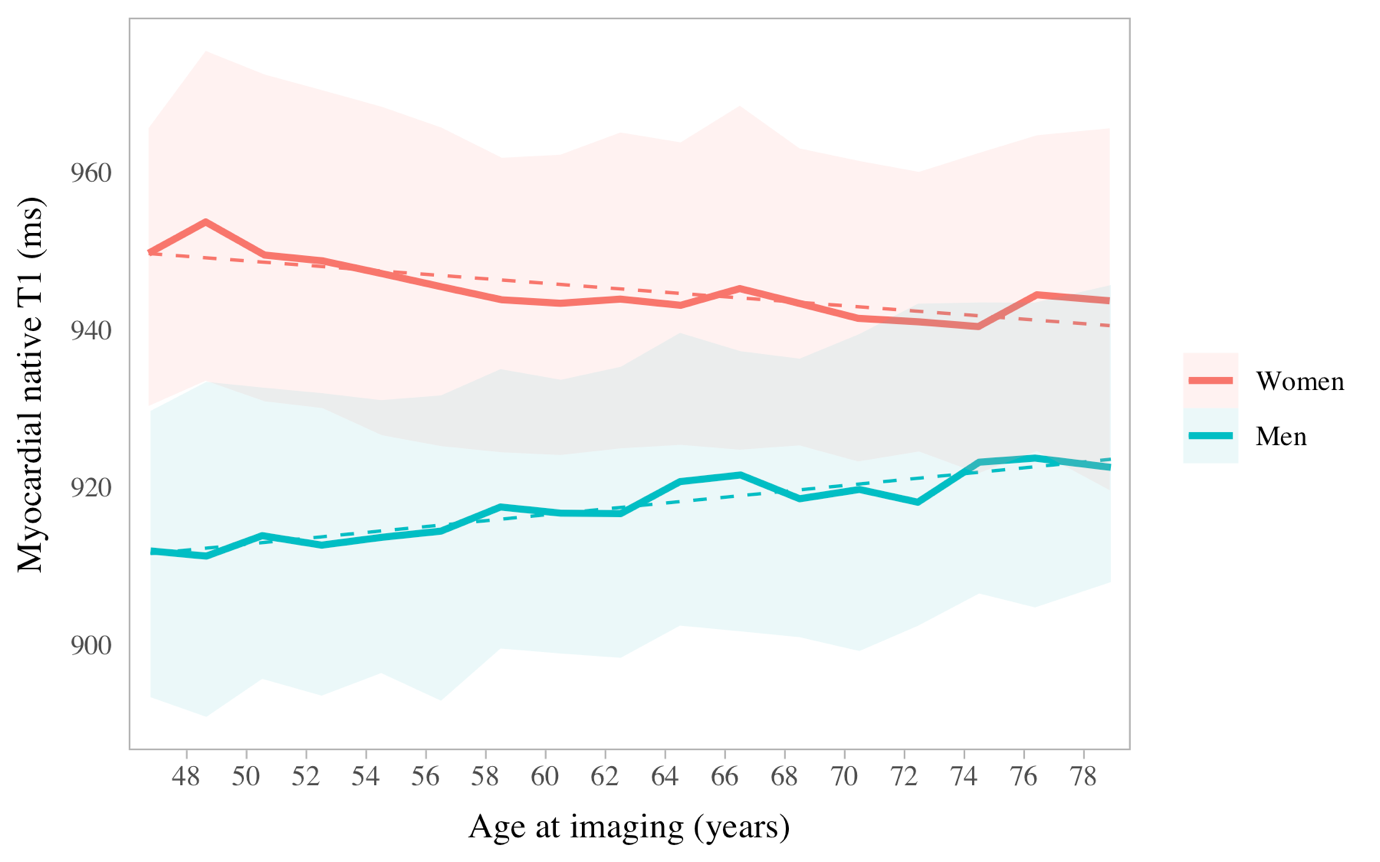 Central illustration. Associations of myocardial native T1 with prevalent and incident outcomes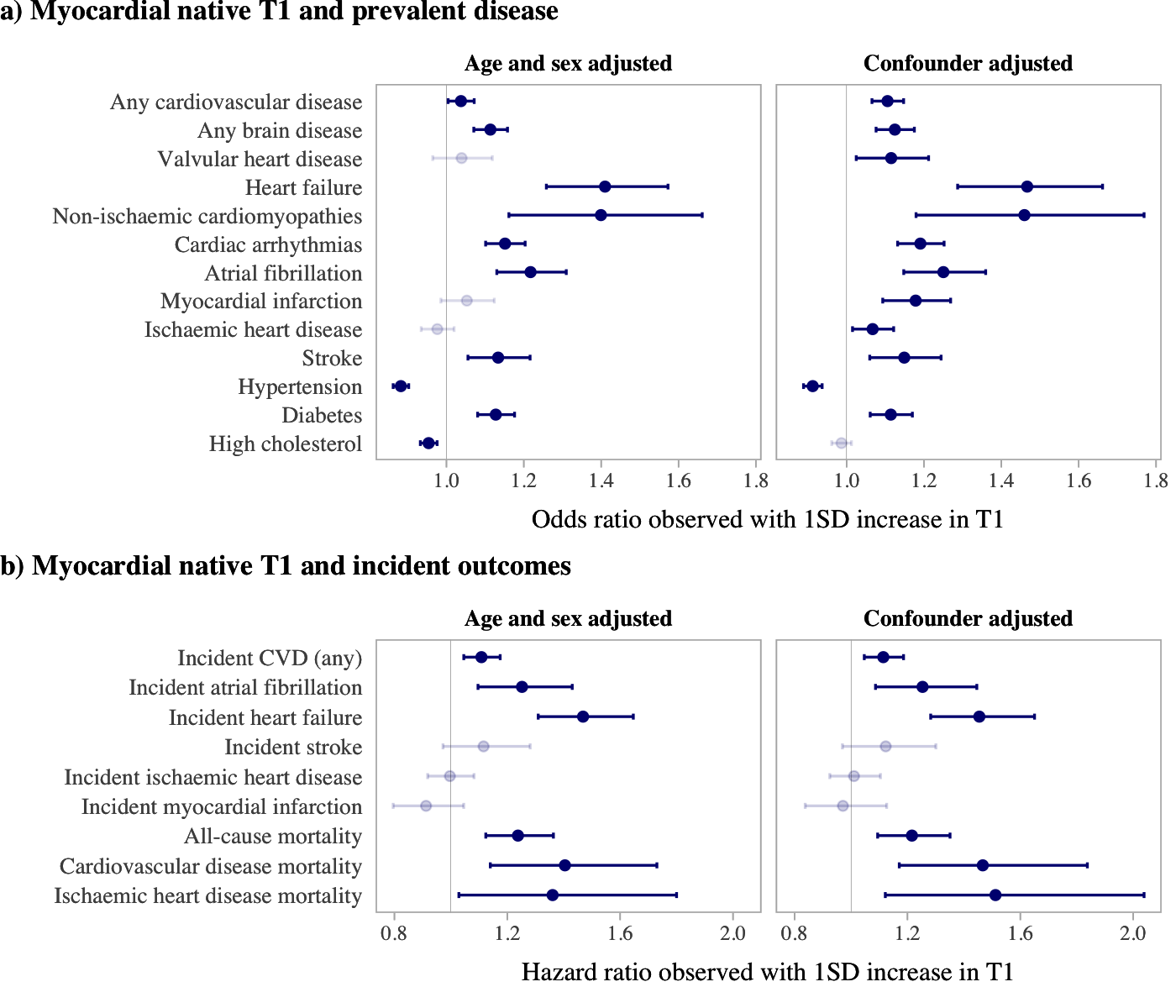 Central illustration footnote. 2a) Results are odds ratios from logistic regression models. 2b) Results are hazard ratios from Cox hazard proportional regression models. The diseases listed are set as the model outcome (response variable) and native T1 is the exposure of interest. The “age and sex adjusted models” are adjusted for age, sex, and age x sex. The “confounder adjusted” models are adjusted for age, sex, age x sex, haematocrit, body mass index, and heart rate. Each bar corresponds to a separate model. The point estimate and 95% confidence interval are indicated by the point and bars, respectively. The greyed-out bars indicate statistically non-significant associations. CVD: cardiovascular disease; SD: standard deviation.  
SUPPLEMENTARY MATERIALSupplementary Figure 1. Summary of approach to selection of participantsSupplementary Figure 1 footnote. VRF: vascular risk factors. CVD: cardiovascular disease. VRFs included: diabetes, hypertension, high cholesterol, or smoking.Supplementary Table 1. Disease definitionsSupplementary Table 1 footnote. Where a 3-digit ICD10 code is given, this includes all subsections (e.g. I21 includes I21.0, I21.1 etc.) Supplementary Table 2. The association of age with myocardial native T1 in healthy men and womenSupplementary Table 2 footnote: Linear regression models with myocardial native T1 set as the outcome (response variable) and age as the exposure of interest, separately in men and women. Results are standard deviation change in myocardial native T1 per 1 standard deviation increase in age (7.7 years) in the healthy cohort.Supplementary Table 3. Associations of myocardial native T1 with potential confoundersSupplementary Table 3 footnote. Results are from linear regression models with confounders of interest set as the model outcome and native T1 as the exposure of interest; models are adjusted for age, sex, and age x sex. The effect estimates as expressed as standardised beta coefficients with corresponding standardised 95% CI and p-values. CI: confidence intervalSupplementary Table 4. Associations of myocardial native T1 with prevalent disease and incident outcomes with additional adjustment for potential measurement confoundersSupplementary Table 4 footnote. Results are from logistic regression models for prevalent disease outcomes and Cox proportional hazard regression models for incident event outcomes. The effect estimates as expressed as HR and OR with corresponding 95% CI and p-values. The outcomes of interest are set as the model outcome, native T1 is the exposure of interest, and there is adjustment for age, sex, age*sex, body mass index, haematocrit, and average heart rate. The effect estimates as expressed as HR with corresponding 95% CI and p-values. HR: hazard ratio; CI: confidence interval. *Indicates statistically significant result following multiple testing adjustment with a false discovery rate of 0.05.Supplementary Table 5. Assessment of significant interaction of age and sex with T1 in the relationships with incident events Supplementary Table 5 footnote. Results are p-values corresponding to the interaction terms T1x age and T1x sex- when added to our main models with incident disease and mortality events as the outcome.Supplementary Table 6. The associations of native T1 with mortality outcomes stratified by median ageSupplementary Table 6 footnote. Results are from Cox proportional hazard regression models with outcomes of interest set as the model outcome (response variable), native T1 is the exposure of interest, and there is adjustment for age, sex, and age x sex. The effect estimates as expressed as HR per 1 SD increase in T1 (i.e., change in hazard of outcome 1SD=35.7ms increase in native T1) with corresponding 95% CI and p-values. CI: confidence interval; HR: hazard ratio; SD: standard deviation; CVD: cardiovascular disease.Supplementary Table 7. The associations of native T1 with incident outcomes stratified by median T1Supplementary Table 7 footnote. Results are from Cox proportional hazard regression models with outcomes of interest set as the model outcome (response variable), native T1 is the exposure of interest, and there is adjustment for age, sex, and age x sex. The effect estimates as expressed as HR per 1 SD increase in T1 (i.e., change in hazard of outcome 1SD=35.7ms increase in native T1) with corresponding 95% CI and p-values. CI: confidence interval; HR: hazard ratio; SD: standard deviation.STROBE Statement—Checklist of items that should be included in reports of cohort studies *Give information separately for exposed and unexposed groups.Note: An Explanation and Elaboration article discusses each checklist item and gives methodological background and published examples of transparent reporting. The STROBE checklist is best used in conjunction with this article (freely available on the Web sites of PLoS Medicine at http://www.plosmedicine.org/, Annals of Internal Medicine at http://www.annals.org/, and Epidemiology at http://www.epidem.com/). Information on the STROBE Initiative is available at http://www.strobe-statement.org.Whole setMenWomenNumber of participants42,30820,345 (48%)21,963 (52%)Age at imaging (years)64.0 (±7.7)64.8 (±7.8)63.4 (±7.6)Body mass index (kg/m2)25.9 [23.5, 28.8]26.4 [24.3, 29.0]25.2 [22.7, 28.5]Heart rate (bpm)62.6 (±10.5)61.5 (±10.7)63.7 (±10.2)Haematocrit (%)41.1 (±3.5)43.3 (±2.8)39.0 (±2.7)Myocardial native T1 (ms)932.3 (±35.7)919.6 (±33.0)943.9 (±34.0)Prevalent diseaseHypertension14,136 (33.4%)8,231 (40.5%)5,905 (26.9%)Diabetes2,528 (6.0%)1,606 (7.9%)922 (4.2%)High cholesterol15,041 (35.6%)8,683 (42.7%)6,358 (28.9%)Any cardiovascular disease4,885 (11.5%)3,070 (15.1%)1,815 (8.3%)Any brain disease2,967 (7.0%)1,541 (7.6%)1,426 (6.5%)Valvular heart disease802 (1.9%)409 (2.0%)393 (1.8%)Heart failure278 (0.7%)220 (1.1%)58 (0.3%)Non-ischaemic cardiomyopathies104 (0.2%)74 (0.4%)30 (0.1%)Cardiac arrhythmias2,271 (5.4%)1,397 (6.9%)874 (4.0%)Atrial fibrillation753 (1.8%)534 (2.6%)219 (1.0%)Myocardial infarction1,061 (2.5%)854 (4.2%)207 (0.9%)Ischaemic heart disease2,604 (6.2%)1,851 (9.1%)753 (3.4%)Stroke 852 (2.0%)568 (2.8%)284 (1.3%)Incident eventsIncident cardiovascular disease (any)1,256 (3.0%)788 (3.9%)468 (2.1%)Incident atrial fibrillation215 (0.5%)145 (0.7%)70 (0.3%)Incident stroke215 (0.5%)132 (0.6%)83 (0.4%)Incident myocardial infarction241 (0.6%)169 (0.8%)72 (0.3%)Incident ischaemic heart disease649 (1.5%)430 (2.1%)219 (1.0%)Incident heart failure243 (0.6%)162 (0.8%)81 (0.4%)All-cause mortality402 (1.0%)263 (1.3%)139 (0.6%)Cardiovascular disease mortality76 (0.2%)56 (0.3%)20 (0.1%)Ischaemic heart disease mortality44 (0.1%)36 (0.2%)8 (0.0%)Age group (years)Mean (SD) global myocardial T1 (ms)Mean (SD) global myocardial T1 (ms)Women (n= 11,479)Men (n= 7,818)44-45952.1 (35.0)913.2 (31.2)55-64945.3 (33.1)917.2 (31.1)65-74944.8 (33.5)921.2 (32.6)75-84944.5 (33.1)926.4 (31.9)Overall mean946.6 (33.7)918.3 (31.9)OR [95% CI]p-valueAny cardiovascular disease1.04* [1.00, 1.07]0.0260Any brain disease1.11* [1.07, 1.16]<0.0001Valvular heart disease1.04 [0.96, 1.12]0.3094Heart failure1.41* [1.26, 1.57]<0.0001Non-ischaemic cardiomyopathies1.40* [1.16, 1.66]0.0002Cardiac arrhythmias1.15* [1.10, 1.20]<0.0001Atrial fibrillation1.22* [1.13, 1.31]<0.0001Myocardial infarction1.05 [0.99, 1.12]0.1243Ischaemic heart disease0.98 [0.93, 1.02]0.2839Stroke1.13* [1.06, 1.22]0.0005Hypertension0.88* [0.86, 0.90]<0.0001Diabetes1.13* [1.08, 1.18]<0.0001High cholesterol0.95* [0.93, 0.98]<0.0001HR [95% CI]p-valueIncident CVD (any)1.11* [1.05, 1.17]0.0005Incident atrial fibrillation1.25* [1.10, 1.43]0.0009Incident stroke1.12 [0.97, 1.28]0.1191Incident ischaemic heart disease1.00 [0.92, 1.08]0.9368Incident myocardial infarction0.91 [0.80, 1.05]0.1871Incident heart failure1.47* [1.31, 1.65]<0.0001All-cause mortality1.24* [1.12, 1.36]<0.0001Cardiovascular disease mortality1.40* [1.14, 1.73]0.0014Ischaemic heart disease mortality1.36* [1.03, 1.80]0.0310SourceUKB Field ID / CodeDescriptionAlzheimer’s / dementiaAlzheimer’s / dementiaAlzheimer’s / dementiaSelf-report20002dementia/Alzheimer’s/cognitive impairmentICD9290Senile and presenile organic psychotic conditions331Other cerebral degenerationsICD10F00.0Dementia in Alzheimer's disease with early onsetF00.1Dementia in Alzheimer's disease with late onsetF00.2Dementia in Alzheimer's disease, atypical or mixed typeF00.9Dementia in Alzheimer's disease, unspecifiedF01Vascular dementiaF02Dementia in other diseases classified elsewhereF03Unspecified dementiaF05.1Delirium superimposed on dementiaG30.0Alzheimer's disease with early onsetG30.1Alzheimer's disease with late onsetG30.8Other Alzheimer's diseaseG30.9Alzheimer's disease, unspecifiedG31Other degenerative diseases of nervous system, not elsewhere classifiedI67.3Progressive vascular leukoencephalopathyFirst occurrences130836dementia in Alzheimer’s disease130838vascular dementia130840dementia in other diseases classified elsewhere130842unspecified dementia131036Alzheimer’s disease131038other degenerative diseases of nervous system, not elsewhere classifiedAlgorithm42022Date of vascular dementia report42018Date of all cause dementia report42024Date of frontotemporal dementia report42020Date of Alzheimer’s disease reportBenign neoplasm of brain, meninges and other parts of the CNSBenign neoplasm of brain, meninges and other parts of the CNSBenign neoplasm of brain, meninges and other parts of the CNSSelf-report20002benign neuroma20002meningioma / benign meningeal tumourICD10D32Benign neoplasm of meningesD33Benign neoplasm of brain and other parts of central nervous systemDate of cancer40005Match to field 40006Cancer register40006: D32Benign neoplasm of meninges40006: D33Benign neoplasm of brain and other parts of central nervous systemBrain abscess/intracranial abscessBrain abscess/intracranial abscessBrain abscess/intracranial abscessSelf-report20002brain abscess/intracranial abscess20002spinal abscessICD10G06Intracranial and intraspinal abscess and granulomaG07Intracranial and intraspinal abscess and granuloma in diseases classified elsewhereG08Intracranial and intraspinal phlebitis and thrombophlebitisG09Sequelae of inflammatory diseases of CNSFirst occurrences131004intracranial and intraspinal abscess and granuloma131006intracranial and intraspinal abscess and granuloma in diseases classified elsewhere131008intracranial and intraspinal phlebitis and thrombophlebitis131010sequelae of inflammatory diseases of central nervous systemCerebral palsySelf-report20002cerebral palsyICD10G80Cerebral palsyFirst occurrences131100cerebral palsyCerebrovascular diseasesCerebrovascular diseasesCerebrovascular diseasesICD10I65Occlusion and stenosis of precerebral arteries, not resulting in cerebral infarctionI66Occlusion and stenosis of cerebral arteries, not resulting in cerebral infarctI67Other cerebrovascular diseasesI68Cerebrovascular disorders in diseases classified elsewhereFirst occurrences131370Date I65 first reported (occlusion and stenosis of precerebral arteries, not resulting in cerebral infarction)131372Date I66 first reported (occlusion and stenosis of cerebral arteries, not resulting in cerebral infarction)131374Date I67 first reported (other cerebrovascular diseases)131376Date I68 first reported (cerebrovascular disorders in diseases classified elsewhere)EpilepsySelf-report20002epilepsyICD10G40EpilepsyG41Status epilepticusFirst occurrences131048Epilepsy131050Status epilepticusInflammatory diseases of the CNS - MeningitisInflammatory diseases of the CNS - MeningitisInflammatory diseases of the CNS - MeningitisSelf-report20002meningitis20002infection of nervous systemICD10G00Bacterial meningitis, not elsewhere classifiedG01Meningitis in bacterial diseases classified elsewhereG03Meningitis due to other and unspecified causesFirst occurrences130992bacterial meningitis, not elsewhere classified130994meningitis in bacterial diseases classified elsewhere130998meningitis due to other and unspecified causesSelf-report20002encephalitisICD10G04.0Acute disseminated encephalitisG04.2Bacterial meningoencephalitis and meningomyelitis, not elsewhere classifiedG04.8Other encephalitis, myelitis and encephalomyelitisG04.9Encephalitis, myelitis and encephalomyelitis, unspecifiedG05Encephalitis, myelitis and encephalomyelitis in diseases classified elsewhereFirst occurrences131000Encephalitis, myelitis and encephalomyelitis131002Encephalitis, myelitis and encephalomyelitis in diseases classified elsewhereMalignant neoplasm of brainMalignant neoplasm of brainMalignant neoplasm of brainSelf-report20001Brain cancer / primary malignant brain tumour20001Spinal cord or cranial nerve cancerICD10C71.0Cerebrum, except lobes and ventriclesC71.1Frontal lobeC71.2Temporal lobeC71.3Parietal lobeC71.4Occipital lobeC71.5Cerebral ventricleC71.6CerebellumC71.7Brain stemC71.8Overlapping lesion of brainC71.9Brain, unspecifiedC72.0Spinal cordDate of cancer40005Match to field 40006Cancer register40006: C71Malignant neoplasm of brain40006: C72.0Spinal cordMotor neuron disease (and other spinal muscular atrophies)Motor neuron disease (and other spinal muscular atrophies)Motor neuron disease (and other spinal muscular atrophies)Self-report20002Motor neurone diseaseICD10G12Motor neuron disease and other spinal muscular atrophiesFirst occurrences131016Spinal muscular atrophy and related syndromesAlgorithm42028Date of motor neurone disease reportMultiple SclerosisSelf-report20002Multiple sclerosisICD10G35Multiple sclerosisFirst occurrences131042Multiple sclerosisMyasthenia gravis and other myoneural disordersMyasthenia gravis and other myoneural disordersMyasthenia gravis and other myoneural disordersSelf-report20002Myasthenia gravisICD10G70Myasthenia gravis and other myoneural disordersFirst occurrences131092Myasthenia gravis and other myoneural disordersNeurological injury/traumaNeurological injury/traumaNeurological injury/traumaSelf-report20002Neurological injury/traumaICD10S06Intracranial injuryOrganic, including symptomatic, mental disordersOrganic, including symptomatic, mental disordersOrganic, including symptomatic, mental disordersICD10F06Other mental disorders due to brain damage and dysfunction and to physical diseaseF07Personality and behavioural disorders due to brain disease, damage and dysfunctionF09Unspecified organic or symptomatic mental disorderF70Mild mental retardationF71Moderate mental retardationF72Severe mental retardationF73Profound mental retardationF78Other mental retardationF79Unspecified mental retardationFirst occurrences130848Other mental disorders due to brain damage and dysfunction and to physical disease130850Personality and behavioural disorders due to brain disease, damage and dysfunction130852Unspecified organic or symptomatic mental disorder130950Mild mental retardation130952Moderate mental retardation130954Severe mental retardation130958Other mental retardation130960Unspecified mental retardationOther degenerative diseases of the nervous systemOther degenerative diseases of the nervous systemOther degenerative diseases of the nervous systemSelf-report20002Chronic/degenerative neurological problemICD10F04Organic amnesic syndrome, not induced by alcohol and other psychoactive substancesG23Other degenerative diseases of basal gangliaG24.0Drug-induced dystoniaG24.1Idiopathic familial dystoniaG24.2Idiopathic nonfamilial dystoniaG24.8Other dystoniaG24.9Dystonia, unspecifiedG25.3MyoclonusG25.4Drug-induced choreaG25.5Other choreaG25.8Other specified extrapyramidal and movement disordersG25.9Extrapyramidal and movement disorder, unspecifiedG32Other degenerative disorders of nervous system in diseases classified elsewhereFirst occurrences130844Organic amnesic syndrome, not induced by alcohol and other psychoactive substances131028Other degenerative diseases of basal ganglia131040Other degenerative disorders of nervous system in diseases classified elsewhereAlgorithm42034Date of progressive supranuclear palsy report42036Date of multiple system atrophy reportOther demyelinating diseases of CNSOther demyelinating diseases of CNSOther demyelinating diseases of CNSSelf-report20002Other demyelinating disease (not multiple sclerosis)ICD10G36Other acute disseminated demyelinationG37Other demyelinating diseases of central nervous systemFirst occurrences131044Other acute disseminated demyelination131046Other demyelinating diseases of central nervous systemOther disorders of the nervous systemOther disorders of the nervous systemOther disorders of the nervous systemSelf-report20002Spina bifida20002Spinal cord disorderICD10Q00Anencephaly and similar malformationsQ01EncephaloceleQ02MicrocephalyQ03Congenital hydrocephalusQ04Other congenital malformations of brainQ05Spina bifidaQ06Other congenital malformations of spinal cordQ07Other congenital malformations of nervous systemG91HydrocephalusG92Toxic encephalopathyG93.1Anoxic brain damage, not elsewhere classifiedG93.2Benign intracranial hypertensionG93.4Encephalopathy, unspecifiedG93.5Compression of brainG93.6Cerebral oedemaG94Other disorders of brain in diseases classified elsewhereG95Other diseases of spinal cordFirst occurrences132432Anencephaly and similar malformations132434Encephalocele132436Microcephaly132438Congenital hydrocephalus132440Other congenital malformations of brain132442Spina bifida132444Other congenital malformations of spinal cord132446Other congenital malformations of nervous system131110Hydrocephalus131112Toxic encephalopathy131114Other disorders of brain131116Other disorders of brain in diseases classified elsewhere131118Other diseases of spinal cordOther mental and behavioural disordersOther mental and behavioural disordersOther mental and behavioural disordersSelf-report20002Schizophrenia20002Mania/bipolar disorder/manic depression20002Obsessive compulsive disorder (OCD)20002Anorexia/bulimia/other eating disorderICD10F20SchizophreniaF21Schizotypal disorderF30Manic episodeF31Bipolar affective disorderF42Obsessive-compulsive disorderF50Eating disordersFirst occurrences130874Schizophrenia130876Schizotypal disorder130890Manic episode130892Bipolar affective disorder130908Obsessive-compulsive disorder130918Eating disordersParkinson’s diseaseParkinson’s diseaseSelf-report20002Parkinson’s diseaseICD9332Parkinson's diseaseICD10G22Parkinsonism in diseases classified elsewhereG20Parkinson’s diseaseG21Secondary ParkinsonismFirst occurrences131022Parkinson’s disease131024Secondary parkinsonism131026Parkinsonism in diseases classified elsewhereAlgorithm42030Date of all cause parkinsonism report42032Date of Parkinson’s disease reportSubarachnoid haemorrhageSubarachnoid haemorrhageSubarachnoid haemorrhageSelf-report20002Subarachnoid haemorrhageICD9430Subarachnoid haemorrhageICD10I60Subarachnoid haemorrhageFirst occurrences131360Subarachnoid haemorrhageAlgorithm42012Date of subarachnoid haemorrhage (should be covered by 42006)Systemic atrophies primarily affecting the CNSSystemic atrophies primarily affecting the CNSSystemic atrophies primarily affecting the CNSICD10G10Huntington's diseaseG11Hereditary ataxiaG13Systemic atrophies primarily affecting central nervous system in diseases Classified elsewhereFirst occurrences131012Huntington’s disease131014Hereditary ataxia131018Systemic atrophies primarily affecting central nervous system in diseases classified elsewhereTransient ischaemic attack (TIA)Transient ischaemic attack (TIA)Transient ischaemic attack (TIA)Self-report20002Transient ischaemic attack (TIA)ICD9435Transient cerebral ischaemiaICD10G45Transient cerebral ischaemic attacks and related syndromesFirst occurrences131056Transient cerebral ischaemic attacks and related syndromesStrokeSelf-report20002Stroke20002Ischaemic stroke20002Brain haemorrhageICD9431Intracerebral haemorrhage432Other and unspecified intracranial haemorrhageICD10I64Stroke, not specified as haemorrhage or infarctionI63Cerebral infarctionI61Intracerebral haemorrhageI62Other nontraumatic intracranial haemorrhageFirst occurrences131368Date I64 first reported (stroke, not specified as haemorrhage or infarction)131366Cerebral infarction131362Intracerebral haemorrhage131364other nontraumatic intracranial haemorrhageDiagnosed by doctor4056Age stroke diagnosed6150: 3StrokeAlgorithm42006Date of stroke42008Date of ischaemic stroke42010Date of intracerebral haemorrhageCardiac arrhythmiaCardiac arrhythmiaCardiac arrhythmiaSelf-report20002Sick sinus syndrome20002SVT / supraventricular tachycardia20002Atrial flutter20002Heart arrhythmia20002Irregular heart beatICD10I44.1Atrioventricular block, second degreeI44.2Atrioventricular block, completeI45.3Trifascicular blockI45.6Preexcitation syndromeI46.0Cardiac arrest with successful resuscitationI46.1Sudden cardiac death, so describedI46.9Cardiac arrest, unspecifiedI47.0Re-entry ventricular arrhythmiaI47.1Supraventricular tachycardiaI47.2Ventricular tachycardiaI47.9Paroxysmal tachycardia, unspecifiedI48.3Typical atrial flutterI48.4Atypical atrial flutterI49.0Ventricular fibrillation and flutterI49.5Sick sinus syndromeFirst occurrences131346Cardiac arrest131348Paroxysmal tachycardia131350Atrial fibrillation and flutterCardiac arrhythmia (Atrial fibrillation)Cardiac arrhythmia (Atrial fibrillation)Cardiac arrhythmia (Atrial fibrillation)Self-report20002Atrial fibrillationICD10I48.0Paroxysmal atrial fibrillationI48.1Persistent atrial fibrillationI48.2Chronic atrial fibrillationI48.9Atrial fibrillation and atrial flutter, unspecifiedHeart failure (unspecified aetiology)Heart failure (unspecified aetiology)Heart failure (unspecified aetiology)Self-report20002Heart failure/pulmonary oedemaICD10I50.0Congestive heart failureI50.1Left ventricular failureI50.9Heart failure, unspecifiedFirst occurrences131354Heart failureIschaemic heart diseaseIschaemic heart diseaseIschaemic heart diseaseSelf-report20002AnginaICD10I20Angina pectorisI24Other acute ischaemic heart diseasesI25Chronic ischaemic heart diseaseFirst occurrences131296Angina pectoris131304Other acute ischaemic heart diseases131306Chronic ischaemic heart diseaseDiagnosed by doctor3627Age angina diagnosed6150: 2AnginaIschaemic heart disease (Myocardial infarction)Ischaemic heart disease (Myocardial infarction)Ischaemic heart disease (Myocardial infarction)Self-report20002Heart attack/myocardial infarctionICD9410Acute myocardial infarction411Other acute and subacute forms of ischaemic heart disease412Old myocardial infarctionICD10I21Acute myocardial infarctionI22Subsequent myocardial infarctionI23Certain current complications following acute myocardial infarctionFirst occurrences131298Acute myocardial infarction131300Subsequent myocardial infarction131302Certain current complications following acute myocardial infarctionDiagnosed by doctor3894Age heart attack diagnosed6150: 1Heart attackAlgorithm42000Date of myocardial infarctionNon-ischaemic cardiomyopathiesNon-ischaemic cardiomyopathiesNon-ischaemic cardiomyopathiesSelf-report20002Cardiomyopathy20002Hypertrophic cardiomyopathy (HCM / HOCM)ICD10I42CardiomyopathyI43Cardiomyopathy in diseases classified elsewhereI11Hypertensive heart diseaseI13Hypertensive heart and renal diseaseFirst occurrences131338Cardiomyopathy131340Cardiomyopathy in diseases classified elsewhere131288Hypertensive heart disease131292Hypertensive heart and renal diseaseValvular heart diseaseValvular heart diseaseValvular heart diseaseSelf-report20002Mitral stenosis20002Mitral valve disease20002Heart valve problem/heart murmur20002Mitral regurgitation / incompetence20002Aortic valve disease20002Aortic stenosis20002Aortic regurgitation / incompetenceICD10I34.0Mitral (valve) insufficiencyI34.2Non-rheumatic mitral (valve) stenosisI34.8Other nonrheumatic mitral valve disordersI34.9Non-rheumatic mitral valve disorder, unspecifiedI35Non-rheumatic aortic valve disordersI36Non-rheumatic tricuspid valve disordersI37Pulmonary valve disordersI38Endocarditis, valve unspecifiedI39.0Mitral valve disorders in diseases classified elsewhereI39.1Aortic valve disorders in diseases classified elsewhereI39.3Pulmonary valve disorders in diseases classified elsewhereI39.4Multiple valve disorders in diseases classified elsewhereI39.8Endocarditis, valve unspecified, in diseases classified elsewhereI05Rheumatic mitral valve diseasesI06Rheumatic aortic valve diseasesI07Rheumatic tricuspid valve diseasesI08Multiple valve diseasesFirst occurrences131322Non-rheumatic mitral valve disorders131324Non-rheumatic aortic valve disorders131326Non-rheumatic tricuspid valve disorders131328Pulmonary valve disorders131330Endocarditis, valve unspecified131332Endocarditis and heart valve disorders in diseases classified elsewhere131276Rheumatic mitral valve diseases131278Rheumatic aortic valve diseases131280Rheumatic tricuspid valve diseases131282Multiple valve diseasesDiabetesSelf-report20002Diabetes20002Type 1 diabetes20002Type 2 diabetesMedications6177, 6153: 3InsulinICD9250Diabetes mellitusICD10E10Type 1 diabetes mellitusE11Type 2 diabetes mellitusE13Other specified diabetes mellitusE14Unspecified diabetes mellitusG590Diabetic mononeuropathyG632Diabetic polyneuropathyH280Diabetic cataractH360Diabetic retinopathyM142Diabetic arthropathyN083Glomerular disorders in diabetes mellitusO240Diabetes mellitus in pregnancy: Pre-existing type 1 diabetes mellitusO241Diabetes mellitus in pregnancy: Pre-existing type 2 diabetes mellitusO243Diabetes mellitus in pregnancy: Pre-existing diabetes mellitus, unspecifiedO244Diabetes mellitus arising in pregnancyO249Diabetes mellitus in pregnancy, unspecifiedY423Insulin and oral hypoglycaemic [antidiabetic] drugsFirst occurrences130706Date E10 first reported (insulin-dependent diabetes mellitus)130708Date E11 first reported (non-insulin-dependent diabetes mellitus)130712Date E13 first reported (other specified diabetes mellitus)130714Date E14 first reported (unspecified diabetes mellitus)Diagnosed by doctor2443Diabetes diagnosed by doctor2976Age diabetes diagnosed by doctorBiochemistry30750Glycated haemoglobin (HbA1c) >48 mmol/LHigh cholesterolSelf-report20002High cholesterolMedications6177, 6153: 1Cholesterol lowering medicationICD10E780Pure hypercholesterolaemiaE782Mixed hyperlipidaemiaE783HyperchylomicronaemiaE784Other hyperlipidaemiaE785Hyperlipidaemia, unspecifiedFirst occurrences130814Date E78 first reported (disorders of lipoprotein metabolism and other lipidaemias)Biochemistry30690Cholesterol >7mmol/LHypertensionSelf-report20002Essential hypertension20002HypertensionMedications6177, 6153: 2Blood pressure medicationICD10I10Essential (primary) hypertensionFirst occurrences131286Date I10 first reported (essential (primary) hypertension)Diagnosed by doctor2966Age high blood pressure diagnosed6150: 4High blood pressureSampleStandardised beta95% CIp-valueNWomen-0.33*[-0.41, -0.24]<0.000111,479Men0.48*[0.39, 0.57]<0.00017,818Outcomes/ confoundersBeta95% CIp-valuen Heart rate0.17*[0.16, 0.18]<0.000137,175BMI (kg/m2)-0.13*[-0.14, -0.12]<0.000142,307Haematocrit percentage (baseline)-0.06*[-0.07, -0.05]<0.000140,314Prevalent outcomesOR [95% CI]p-valueCases / NAny cardiovascular disease1.11* [1.07, 1.15]<0.0001(3,939 / 35,361)Any brain disease1.12* [1.08, 1.18]<0.0001(2,461 / 35,361)Valvular heart disease1.12* [1.02, 1.21]0.0108(641 / 35,361)Heart failure1.47* [1.29, 1.66]<0.0001(217 / 35,361)Non-ischaemic cardiomyopathies1.46* [1.18, 1.77]0.0003(81 / 35,361)Cardiac arrhythmias1.19* [1.13, 1.25]<0.0001(1,828 / 35,361)Atrial fibrillation1.25* [1.15, 1.36]<0.0001(594 / 35,361)Myocardial infarction1.18* [1.09, 1.27]<0.0001(850 / 35,361)Ischaemic heart disease1.07* [1.02, 1.12]0.0105(2,086 / 35,361)Stroke1.15* [1.06, 1.24]0.0007(692 / 35,361)Hypertension0.91* [0.89, 0.94]<0.0001(11,542 / 35,361)Diabetes1.11* [1.06, 1.17]<0.0001(2,026 / 35,361)High cholesterol0.99 [0.96, 1.01]0.3098(12,320 / 35,361)Incident outcomesHR [95% CI]p-valueCases / NIncident CVD (any)1.11* [1.05, 1.19]<0.0001(3,939 / 35,361)Incident atrial fibrillation1.25* [1.09, 1.45]0.0019(196 / 34,767)Incident stroke1.12 [0.97, 1.30]0.1219(197 / 34,669)Incident ischaemic heart disease1.01 [0.92, 1.10]0.8162(580 / 33,275)Incident myocardial infarction0.97 [0.84, 1.13]0.700(212 / 34,511)Incident heart failure1.45* [1.28, 1.65]<0.0001(208 / 35,144)All-cause mortality1.22* [1.09, 1.35]0.0003(351 / 35,361)Cardiovascular disease mortality1.47* [1.17, 1.84]0.0009(64 / 35,361)T1 x ageT1 x sexIncident cardiovascular disease (any)0.03340.7244Incident atrial fibrillation0.35510.7699Incident heart failure0.73850.1438Incident stroke0.30620.4400Incident myocardial infarction0.04130.9447Incident ischaemic heart disease0.47590.3203All-cause mortality0.00260.0894Cardiovascular disease mortality2.04x10-40.1506Ischaemic heart disease mortality2.41x10-50.9055≤65 years-old> 65 years-oldAll-cause mortalityHR (95% CI)0.98 [0.82, 1.17]1.40 [1.25, 1.57]p-value 0.81113.77x10-9Events/N(128 / 22,886)(274 / 19,422)CVD mortalityHR (95% CI)0.80 [0.52, 1.25]1.73 [1.38, 2.17]p-value 0.33362.18x10-6Events/N(23 / 22,886)(53 / 19,422)IHD mortalityHR (95% CI)0.72 [0.43, 1.20]1.88 [1.39, 2.54]p-value 0.20974.45x10-5Events/N(17 / 22,886)(27 / 19,422)T1 <medianT1 ≥Median Incident CVD (any)HR [95% CI]1.01 [0.89, 1.15]1.20 [1.09, 1.33]p-value0.86833.15x10-4Events/N(655 / 18,577)(601 / 18,846)Incident atrial fibrillationHR [95% CI]1.38 [0.97, 1.96]1.55 [1.28, 1.88]p-value0.06958.55x10-6Events/N(118 / 20,782)(97 / 20,773)Incident heart failureHR [95% CI]1.17 [0.82, 1.66]1.55 [1.32, 1.83]p-value0.38681.32x10-7Events/N(103 / 21,027)(140 / 21,003)Incident strokeHR [95% CI]1.07 [0.77, 1.48]1.12 [0.87, 1.44]p-value0.69760.3735Events/N(108 / 20,716)(107 / 20,740)Incident ischaemic heart diseaseHR [95% CI]0.98 [0.82, 1.15]1.17 [1.01, 1.37]p-value0.76980.0382Events/N(378 / 19,679)(271 / 20,025)Incident myocardial infarctionHR [95% CI]0.94 [0.72, 1.21]1.11 [0.84, 1.46]p-value0.62290.4706Events/N(152 / 20,543)(89 / 20,704)All-cause mortalityHR [95% CI]0.97 [0.77, 1.24]1.21 [1.03, 1.42]p-value0.82680.0236Events/N(180 / 21,154)(222 / 21,154)Cardiovascular disease mortalityHR [95% CI]1.10 [0.59, 2.04]1.19 [0.82, 1.72]p-value0.77310.3509Events/N(30 / 21,154)(46 / 21,154)Ischaemic heart disease mortalityHR [95% CI]0.80 [0.41, 1.54]1.32 [0.84, 2.09]p-value0.49880.2295Events/N(19 / 21,154)(25 / 21,154)Item NoRecommendationSection addressed Title and abstract1(a) Indicate the study’s design with a commonly used term in the title or the abstractTitle Title and abstract1(b) Provide in the abstract an informative and balanced summary of what was done and what was foundAbstractIntroductionIntroductionIntroductionBackground/rationale2Explain the scientific background and rationale for the investigation being reportedIntroductionObjectives3State specific objectives, including any prespecified hypothesesIntroduction, MethodsMethodsMethodsMethodsStudy design4Present key elements of study design early in the paperTitle, MethodsSetting5Describe the setting, locations, and relevant dates, including periods of recruitment, exposure, follow-up, and data collectionMethodsParticipants6(a) Give the eligibility criteria, and the sources and methods of selection of participants. Describe methods of follow-upMethodsParticipants6(b) For matched studies, give matching criteria and number of exposed and unexposedNAVariables7Clearly define all outcomes, exposures, predictors, potential confounders, and effect modifiers. Give diagnostic criteria, if applicableMethodsData sources/ measurement8* For each variable of interest, give sources of data and details of methods of assessment (measurement). Describe comparability of assessment methods if there is more than one groupMethodsBias9Describe any efforts to address potential sources of biasMethodsStudy size10Explain how the study size was arrived atMethods, Suppl. Figure 1Quantitative variables11Explain how quantitative variables were handled in the analyses. If applicable, describe which groupings were chosen and whyMethodsStatistical methods12(a) Describe all statistical methods, including those used to control for confoundingMethodsStatistical methods12(b) Describe any methods used to examine subgroups and interactionsMethodsStatistical methods12(c) Explain how missing data were addressedMethodsStatistical methods12(d) If applicable, explain how loss to follow-up was addressedMethodsStatistical methods12(e) Describe any sensitivity analysesMethodsResultsResultsResultsParticipants13*(a) Report numbers of individuals at each stage of study—e.g. numbers potentially eligible, examined for eligibility, confirmed eligible, included in the study, completing follow-up, and analysedSuppl. Figure 1Participants13*(b) Give reasons for non-participation at each stageSuppl. Figure 1Participants13*(c) Consider use of a flow diagramSuppl. Figure 1Descriptive data14*(a) Give characteristics of study participants (e.g. demographic, clinical, social) and information on exposures and potential confoundersResults, Table 1Descriptive data14*(b) Indicate number of participants with missing data for each variable of interestSuppl. Figure 1, Table 1Descriptive data14*(c) Summarise follow-up time (e.g., average and total amount)ResultsOutcome data15*Report numbers of outcome events or summary measures over timeTable 1Main results16(a) Give unadjusted estimates and, if applicable, confounder-adjusted estimates and their precision (e.g., 95% confidence interval). Make clear which confounders were adjusted for and why they were includedTable 3, Table 4Main results16(b) Report category boundaries when continuous variables were categorizedTable 2Main results16(c) If relevant, consider translating estimates of relative risk into absolute risk for a meaningful time periodNAOther analyses17Report other analyses done—e.g. analyses of subgroups and interactions, and sensitivity analysesSuppl. Table 2-4DiscussionDiscussionDiscussionKey results18Summarise key results with reference to study objectivesDiscussionLimitations19Discuss limitations of the study, taking into account sources of potential bias or imprecision. Discuss both direction and magnitude of any potential biasDiscussionInterpretation20Give a cautious overall interpretation of results considering objectives, limitations, multiplicity of analyses, results from similar studies, and other relevant evidenceDiscussionGeneralisability21Discuss the generalisability (external validity) of the study resultsDiscussionOther informationOther informationOther informationFunding22Give the source of funding and the role of the funders for the present study and, if applicable, for the original study on which the present article is basedAcknowledgements, Role of funders 